TIT 8. razredPreberi si nadaljevanje snovi o motorjih in izpolni peto nalogo na prejšnjem delovnem listu.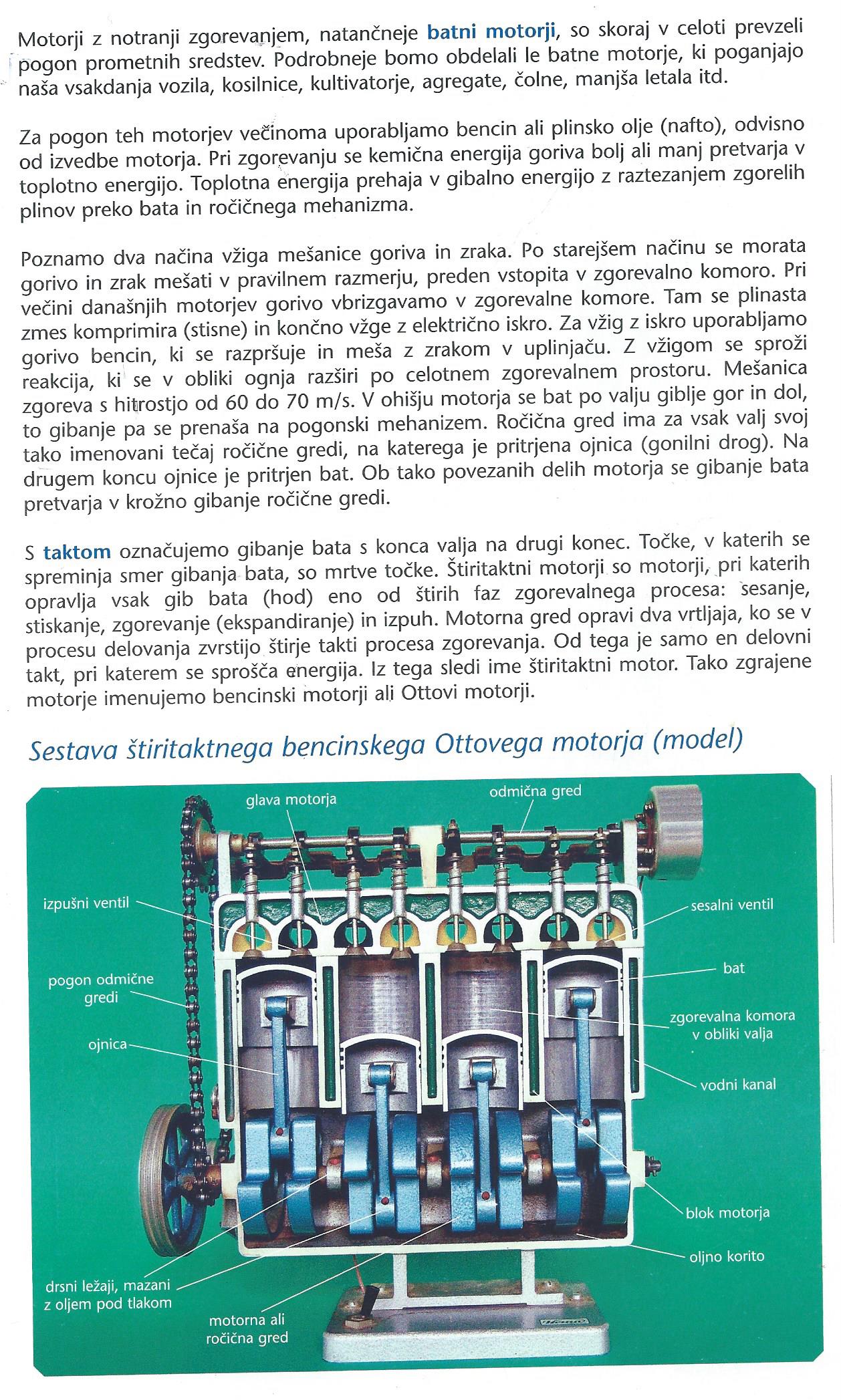 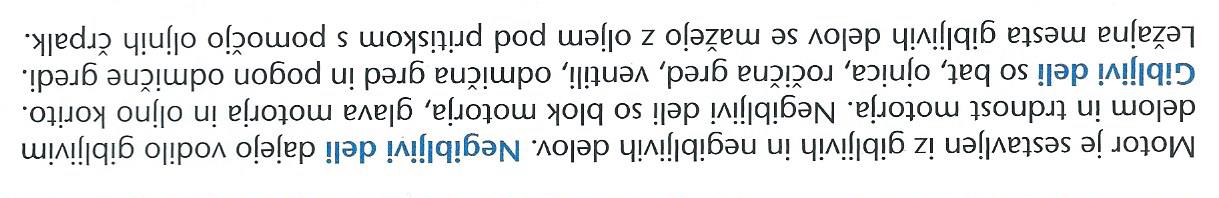 